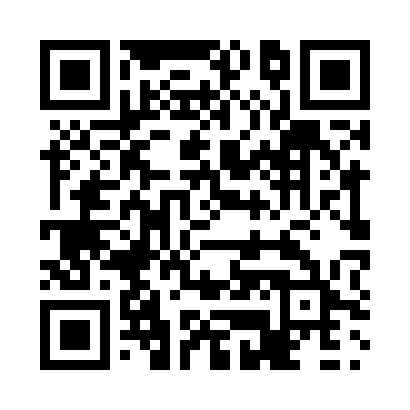 Prayer times for Ferme-Tapani, Quebec, CanadaMon 1 Jul 2024 - Wed 31 Jul 2024High Latitude Method: Angle Based RulePrayer Calculation Method: Islamic Society of North AmericaAsar Calculation Method: HanafiPrayer times provided by https://www.salahtimes.comDateDayFajrSunriseDhuhrAsrMaghribIsha1Mon3:075:101:056:318:5911:022Tue3:085:111:056:318:5811:023Wed3:085:111:056:308:5811:014Thu3:095:121:056:308:5811:015Fri3:095:131:056:308:5711:016Sat3:105:141:056:308:5711:007Sun3:115:141:066:308:5610:598Mon3:135:151:066:308:5610:589Tue3:145:161:066:298:5510:5710Wed3:165:171:066:298:5510:5611Thu3:175:181:066:298:5410:5512Fri3:195:191:066:298:5310:5313Sat3:205:201:066:288:5310:5214Sun3:225:211:076:288:5210:5015Mon3:245:221:076:278:5110:4916Tue3:255:231:076:278:5010:4717Wed3:275:241:076:278:4910:4618Thu3:295:251:076:268:4910:4419Fri3:315:261:076:268:4810:4220Sat3:325:271:076:258:4710:4121Sun3:345:281:076:258:4610:3922Mon3:365:291:076:248:4510:3723Tue3:385:301:076:238:4310:3524Wed3:405:311:076:238:4210:3325Thu3:425:331:076:228:4110:3126Fri3:445:341:076:218:4010:3027Sat3:465:351:076:218:3910:2828Sun3:475:361:076:208:3710:2629Mon3:495:371:076:198:3610:2430Tue3:515:381:076:188:3510:2231Wed3:535:401:076:188:3410:20